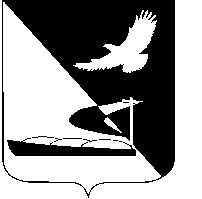 АДМИНИСТРАЦИЯ МУНИЦИПАЛЬНОГО ОБРАЗОВАНИЯ«АХТУБИНСКИЙ РАЙОН»ПОСТАНОВЛЕНИЕ28.11.2017      					                  № 797О внесении изменений в постановление администрации МО «Ахтубинский район» от 17.03.2017 № 127	В целях приведения в соответствие с законодательством Российской Федерации и Астраханской области, совершенствования Порядка предоставления субвенций бюджетам муниципальных образований Астраханской области из бюджета Астраханской области на осуществление государственных полномочий Астраханской области по поддержке сельскохозяйственного производства, на основании постановления Правительства Астраханской области  от 10.04.2013 № 120-П, постановления министерства сельского хозяйства и рыбной промышленности Астраханской области от 13.02.2017 № 2 с соответствующими изменениями, администрация МО «Ахтубинский район»:ПОСТАНОВЛЯЕТ:	1. Внести в постановление администрации МО «Ахтубинский район» от 17.03.2017 № 127 «Об утверждении Порядка предоставления субсидий сельхозтоваропроизводителям на поддержку сельскохозяйственного производства» следующие изменения:         1.1. В Порядке, утвержденном постановлением:         - абзац 17 подпункта 4.2.2. подпункта 4.2. пункта 4 перечня документов, необходимых для получения субсидий по отдельным направлениям поддержки сельскохозяйственного производства, признать утратившим силу.	2. Отделу информатизации и компьютерного обслуживания администрации МО «Ахтубинский район» (Короткий В.В.) обеспечить размещение настоящего постановления в сети Интернет на официальном сайте администрации МО «Ахтубинский район» в разделе «Документы» подразделе «Документы Администрации» подразделе «Официальные документы», в разделе «Экономика» подразделе «Управление сельского хозяйства» подразделе «Нормативно-правовая база» подразделе «Господдержка».	3. Отделу контроля и обработки информации администрации МО «Ахтубинский район» (Свиридова Л.В.) представить информацию в газету «Ахтубинская правда» о размещении настоящего постановления в сети Интернет на официальном сайте администрации МО «Ахтубинский район» в разделе «Документы» подразделе «Документы Администрации» подразделе «Официальные документы», в разделе «Экономика» подразделе «Управление сельского хозяйства» подразделе «Нормативно-правовая база» подразделе «Господдержка».Глава муниципального образования                                              В.А. Ведищев           